INDICAÇÃO Nº 1331/2018Sugere ao Poder Executivo Municipal operação “tapa-buracos” na Rua Arthur Nogueira, na altura do nº 74, no bairro São Joaquim, neste município.  Excelentíssimo Senhor Prefeito Municipal, Nos termos do Art. 108 do Regimento Interno desta Casa de Leis, dirijo-me a Vossa Excelência para sugerir que, por intermédio do Setor competente, seja executada operação “tapa-buracos” na Rua Arthur Nogueira, na altura do nº 74, no bairro São Joaquim, neste município.Justificativa:Conforme relato de moradores da referida rua, o DAE (Departamento de Água e Esgoto) realizou serviço de manutenção em rede de água e esgoto, onde foi preciso abrir o asfalto para realização do mesmo, porém, já faz 02 meses e não houve retorno da Autarquia para conclusão e fechamento da cratera aberta, motivo pelo qual peço URGÊNCIA no atendimento dessa indicação. Vale lembrara que já realizamos o pedido formal para execução deste serviço anteriormente, conforme indicação nº 440/2018, sem atendimento até a presente data.Plenário “Dr. Tancredo Neves”, em 05 de fevereiro de 2.018.JESUS VENDEDOR-Vereador / Vice Presidente-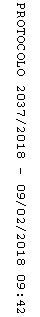 